Consejo Mexicano deEndocrinología, A.C.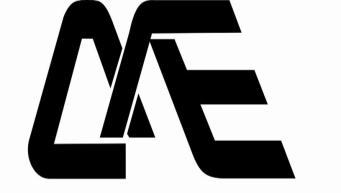 Renovación de la Vigencia de la Certificación 2020Nombre:  Número de Certificado: 		                   Período:         Endocrinología                                                    Endocrinología Pediátrica                     CONSEJO MEXICANO DE ENDOCRINOLOGIA A.C.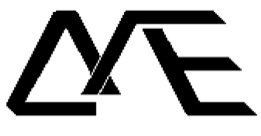 AVISO DE PRIVACIDAD   A efecto de dar cumplimiento a lo previsto por los artículos 15 y 16 de la Ley Federal de Protección de Datos Personales en Posesión de Particulares hacemos de su conocimiento que el CONSEJO MEXICANO DE ENDOCRINOLOGIA, A.C., con domicilio en OHIO NÚMERO 27, COLONIA EL ROSEDAL, DELEGACIÓN COYOACÁN, CÓDIGO POSTAL 04330, MÉXICO, CIUDAD DE MÈXICO, es responsable de recabar sus datos personales, del uso que se dé a los mismos y de su protección.  II.- LOS DATOS PERSONALES QUE SERAN SOMETIDOS A TRATAMIENTO.   Nombre completo, edad, género, fecha y lugar de Nacimiento, nacionalidad, CURP, RFC, teléfono celular, correo electrónico, dirección y teléfono de la Institución en que labora, dirección y teléfono de su consultorio, institución educativa y/o de salud que otorgaron los títulos correspondientes, número de Cédula Profesional y de Especialidad, documentación académica, fecha y número de Certificación, fecha y número de vigencia de certificación y firma autógrafa.   La entrega de datos de carácter personal de los endocrinólogos es obligatoria para contactar con el CME y recibir la información sobre los exámenes, renovaciones de vigencias de certificación, notificación de endocrinólogos certificados.    Le informamos que los datos personales que fueron proporcionados en su solicitud de ingreso ante el CME serán incorporados en ficheros electrónicos de titularidad del CME, que ha instrumentado para tal efecto todas las medidas de seguridad, administrativas, técnicas y físicas para salvaguardar la información proporcionada. III. FINALIDAD DEL TRATAMIENTO DE LOS DATOS PERSONALES  Para efectos de este aviso de privacidad, se consideran sensibles aquellos que puedan revelar aspectos como origen racial o étnico, estado de salud presente o futura, información genética, creencias religiosas, filosóficas y morales, afiliación sindical, opiniones políticas, preferencias sexuales.   En el CME, nos comprometemos a proteger su privacidad durante el procesamiento de sus datos personales identificables y sensibles, por lo tanto, el CME, se obliga a hacer un uso correcto de sus datos personales de conformidad con las leyes, la buena fe, el orden público y el presente aviso.La obtención, uso y almacenamiento de sus datos personales, será utilizada con la finalidad de: a). - Atender la solicitud de admisión y calidad de certificado y la solicitud de renovación de vigencia de la certificación.b). - Hacer de su conocimiento y convocar a exámenes de certificación, fungir como sinodales, participar en actos académicos propios del CME o participar como integrantes del CME.c). - Dar cumplimiento a las obligaciones regulatorias emitidas por parte de las autoridades competentes   El CME, se obliga a guardar la confidencialidad de los datos personales del Titular, y dicha obligación, subsistirá aún después de finalizar su relación con el Titular. No obstante, el CME, podrá revelar sus datos personales a efecto de atender requerimientos de autoridades judiciales y administrativas, que los soliciten.III. LIMITACIÓN DE USO Y DIVULGACIÓN DE DATOS PERSONALES   Para limitar el uso de sus datos personales, favor de enviar un correo electrónico a contacto@consejomexicanodeendocrinologia.org.mx o notificación por escrito a al domicilio arriba señalado. IV. MEDIOS PARA EJERCER DERECHOS ARCO (ACCESO, RECTIFICACIÓN, CANCELACIÓN Y OPOSICIÓN)   Para tener acceder, rectificar, cancelar u oponerse al uso de sus datos personales favor de enviar un correo electrónico a contacto@consejomexicanodeendocrinologia.org.mx o notificación por escrito a al domicilio arriba señalado.V. MEDIOS PARA REVOCAR CONSENTIMIENTO   En cualquier momento puede solicitar la revocación del consentimiento otorgado para tratar sus datos personales enviando un correo electrónico a contacto@consejomexicanodeendocrinologia.org.mx o notificación por escrito al domicilio arriba señalado en la que se detalle claramente los datos respecto de los que revoca su consentimiento.VI. NOTIFICACIÓN DE CAMBIOS AL AVISO DE PRIVACIDADCualquier cambio en el aviso de privacidad será notificado por el contacto@consejomexicanodeendocrinologia.org.mxDeclaro bajo protesta de decir verdad que he leído en su totalidad este Aviso de Privacidad y entiendo plenamente su alcance y contenido. Por medio del presente otorgo mi consentimiento para que se traten mis datos personales, incluso los datos sensibles, de acuerdo a este aviso de privacidad.Nombre_____________________________________________________________________________Fecha _______________________________Firma _______________________________Nombre completo:Nombre completo:Nombre completo:Nombre completo:Nombre completo:Nombre completo:Nombre completo:Nombre completo:Nombre completo:Nombre completo:Nombre completo:Nombre completo:Nombre completo:Nombre completo:Nombre completo:Nombre completo:Nombre completo:Nombre completo:Nombre completo:Nombre completo:Nombre completo:Nombre completo:RFC:RFC:RFC:RFC:RFC:RFC:CURP:CURP:CURP:CURP:CURP:CURP:CURP:CURP:CURP:CURP:CURP:CURP:CURP:CURP:CURP:CURP:Cédula profesional de médico general:Cédula profesional de médico general:Cédula profesional de médico general:Cédula profesional de médico general:Cédula profesional de médico general:Cédula profesional de médico general:Fecha de Nacimiento: Fecha de Nacimiento: Fecha de Nacimiento: Fecha de Nacimiento: Fecha de Nacimiento: Fecha de Nacimiento: Fecha de Nacimiento: Fecha de Nacimiento: Fecha de Nacimiento: Fecha de Nacimiento: Fecha de Nacimiento: Fecha de Nacimiento: Fecha de Nacimiento: Fecha de Nacimiento: Fecha de Nacimiento: Fecha de Nacimiento: Cédula de la especialidad:Cédula de la especialidad:Cédula de la especialidad:Cédula de la especialidad:Cédula de la especialidad:Cédula de la especialidad:Especialidad:Especialidad:Especialidad:Especialidad:Especialidad:Especialidad:Especialidad:Especialidad:Especialidad:Especialidad:Especialidad:Especialidad:Especialidad:Especialidad:Especialidad:Especialidad:Nacionalidad:Nacionalidad:Nacionalidad:Nacionalidad:Nacionalidad:Nacionalidad:Subespecialidad:Subespecialidad:Subespecialidad:Subespecialidad:Subespecialidad:Subespecialidad:Subespecialidad:Subespecialidad:Subespecialidad:Subespecialidad:Subespecialidad:Subespecialidad:Subespecialidad:Subespecialidad:Subespecialidad:Subespecialidad:Universidad de egreso de la especialidad:Universidad de egreso de la especialidad:Universidad de egreso de la especialidad:Universidad de egreso de la especialidad:Universidad de egreso de la especialidad:Universidad de egreso de la especialidad:Genero:Genero:MMMMMMMMMFFFFFInstitución de residencia de la especialidad:Institución de residencia de la especialidad:Institución de residencia de la especialidad:Institución de residencia de la especialidad:Institución de residencia de la especialidad:Institución de residencia de la especialidad:Institución de residencia de la especialidad:Institución de residencia de la especialidad:Institución de residencia de la especialidad:Institución de residencia de la especialidad:Institución de residencia de la especialidad:Institución de residencia de la especialidad:Institución de residencia de la especialidad:Institución de residencia de la especialidad:Institución de residencia de la especialidad:Institución de residencia de la especialidad:Institución de residencia de la especialidad:Institución de residencia de la especialidad:Institución de residencia de la especialidad:Institución de residencia de la especialidad:Institución de residencia de la especialidad:Institución de residencia de la especialidad:Datos GeneralesDatos GeneralesDatos GeneralesDatos GeneralesDatos GeneralesDatos GeneralesDatos GeneralesDatos GeneralesDatos GeneralesDatos GeneralesDatos GeneralesDatos GeneralesDatos GeneralesDatos GeneralesDatos GeneralesDatos GeneralesDatos GeneralesDatos GeneralesDatos GeneralesDatos GeneralesDatos GeneralesDatos GeneralesDirección Particular:Dirección Particular:Dirección Particular:Dirección Particular:Dirección Particular:Dirección Particular:Dirección Particular:Dirección Particular:Dirección Particular:Dirección Particular:Dirección Particular:Dirección Particular:Dirección Particular:Dirección Particular:Dirección Particular:Dirección Particular:Dirección Particular:Dirección Particular:Dirección Particular:Dirección Particular:Dirección Particular:Dirección Particular:Calle y Numero(#int.)ColoniaCiudadCiudadCiudadCiudadCiudadCiudadCiudadDelegación /MunicipioDelegación /MunicipioDelegación /MunicipioC.P.C.P.C.P.EstadoEstadoEstadoEstadoEstadoEstadoEstadoTeléfono (lada)CelularCorreo electrónicoCorreo electrónicoCorreo electrónicoCorreo electrónicoCorreo electrónicoCorreo electrónicoCorreo electrónicoCorreo electrónicoCorreo electrónicoCorreo electrónicoCorreo electrónicoNombre de la Institución dónde labora:Nombre de la Institución dónde labora:Nombre de la Institución dónde labora:Nombre de la Institución dónde labora:Dirección:Dirección:Calle y Numero(#int.)ColoniaCiudadCiudadCiudadCiudadCiudadCiudadCiudadDelegación /MunicipioDelegación /MunicipioDelegación /MunicipioC.P.C.P.C.P.EstadoEstadoEstadoEstadoEstadoEstadoEstadoTeléfono (lada)Correo electrónicoCorreo electrónicoCorreo electrónicoCorreo electrónicoCorreo electrónicoCorreo electrónicoCorreo electrónicoCorreo electrónicoCorreo electrónicoCorreo electrónicoCorreo electrónicoNombre del hospital privado dónde labora:Nombre del hospital privado dónde labora:Nombre del hospital privado dónde labora:Nombre del hospital privado dónde labora:Nombre del hospital privado dónde labora:Dirección:Dirección:Calle y Numero(#int.)Calle y Numero(#int.)Calle y Numero(#int.)ColoniaCiudadCiudadCiudadCiudadCiudadCiudadCiudadDelegación /MunicipioDelegación /MunicipioDelegación /MunicipioC.P.C.P.C.P.EstadoEstadoEstadoEstadoEstadoEstadoEstadoTeléfono (lada)Correo electrónicoCorreo electrónicoCorreo electrónicoCorreo electrónicoCorreo electrónicoCorreo electrónicoCorreo electrónicoCorreo electrónicoCorreo electrónicoCorreo electrónicoCorreo electrónicoCapítulo 1: Actividad AsistencialCapítulo 1: Actividad AsistencialCapítulo 1: Actividad AsistencialCapítulo 1: Actividad AsistencialCapítulo 1: Actividad AsistencialCapítulo 1: Actividad AsistencialCapítulo 1: Actividad AsistencialCapítulo 1: Actividad AsistencialCapítulo 1: Actividad AsistencialCapítulo 1: Actividad AsistencialCapítulo 1: Actividad AsistencialCapítulo 1: Actividad AsistencialCapítulo 1: Actividad AsistencialCapítulo 1: Actividad AsistencialCapítulo 1: Actividad AsistencialCapítulo 1: Actividad AsistencialCapítulo 1: Actividad AsistencialCapítulo 1: Actividad AsistencialCapítulo 1: Actividad AsistencialCapítulo 1: Actividad AsistencialCapítulo 1: Actividad AsistencialN°Cargo Cargo Cargo Cargo Cargo Cargo PuntosPuntosPuntosPuntosPuntosPuntosPuntosDescripción Descripción Descripción Descripción Puntos Obtenidos Puntos Obtenidos Puntos Obtenidos 1Práctica privadaPráctica privadaPráctica privadaPráctica privadaPráctica privadaPráctica privada10/año10/año10/año10/año10/año10/año10/año2Practica Institucional Pública/Organizaciones privadasPractica Institucional Pública/Organizaciones privadasPractica Institucional Pública/Organizaciones privadasPractica Institucional Pública/Organizaciones privadasPractica Institucional Pública/Organizaciones privadasPractica Institucional Pública/Organizaciones privadasPractica Institucional Pública/Organizaciones privadasPractica Institucional Pública/Organizaciones privadasPractica Institucional Pública/Organizaciones privadasPractica Institucional Pública/Organizaciones privadasPractica Institucional Pública/Organizaciones privadasPractica Institucional Pública/Organizaciones privadasPractica Institucional Pública/Organizaciones privadasPractica Institucional Pública/Organizaciones privadasPractica Institucional Pública/Organizaciones privadasPractica Institucional Pública/Organizaciones privadasPractica Institucional Pública/Organizaciones privadasPractica Institucional Pública/Organizaciones privadasPractica Institucional Pública/Organizaciones privadasPractica Institucional Pública/Organizaciones privadas2Medico adscrito o adjuntoMedico adscrito o adjuntoMedico adscrito o adjuntoMedico adscrito o adjuntoMedico adscrito o adjuntoMedico adscrito o adjunto15/año15/año15/año15/año15/año15/año15/año2Jefaturas*Jefaturas*Jefaturas*Jefaturas*Jefaturas*Jefaturas*20/año20/año20/año20/año20/año20/año20/año2Inter consultantesInter consultantesInter consultantesInter consultantesInter consultantesInter consultantes5/año5/año5/año5/año5/año5/año5/año3Miembro de Comité Médico (máximo 2)Miembro de Comité Médico (máximo 2)Miembro de Comité Médico (máximo 2)Miembro de Comité Médico (máximo 2)Miembro de Comité Médico (máximo 2)Miembro de Comité Médico (máximo 2)5/año5/año5/año5/año5/año5/año5/año4Actividad de Asistencia social reconocidaActividad de Asistencia social reconocidaActividad de Asistencia social reconocidaActividad de Asistencia social reconocidaActividad de Asistencia social reconocidaActividad de Asistencia social reconocida5/año5/año5/año5/año5/año5/año5/año*Se considera en Jefaturas cualquier otro cargo directivo como son: Jefes de Divisiones, Subdirección, Direcciones o equivalentes.*Se considera en Jefaturas cualquier otro cargo directivo como son: Jefes de Divisiones, Subdirección, Direcciones o equivalentes.*Se considera en Jefaturas cualquier otro cargo directivo como son: Jefes de Divisiones, Subdirección, Direcciones o equivalentes.*Se considera en Jefaturas cualquier otro cargo directivo como son: Jefes de Divisiones, Subdirección, Direcciones o equivalentes.*Se considera en Jefaturas cualquier otro cargo directivo como son: Jefes de Divisiones, Subdirección, Direcciones o equivalentes.*Se considera en Jefaturas cualquier otro cargo directivo como son: Jefes de Divisiones, Subdirección, Direcciones o equivalentes.*Se considera en Jefaturas cualquier otro cargo directivo como son: Jefes de Divisiones, Subdirección, Direcciones o equivalentes.*Se considera en Jefaturas cualquier otro cargo directivo como son: Jefes de Divisiones, Subdirección, Direcciones o equivalentes.*Se considera en Jefaturas cualquier otro cargo directivo como son: Jefes de Divisiones, Subdirección, Direcciones o equivalentes.*Se considera en Jefaturas cualquier otro cargo directivo como son: Jefes de Divisiones, Subdirección, Direcciones o equivalentes.*Se considera en Jefaturas cualquier otro cargo directivo como son: Jefes de Divisiones, Subdirección, Direcciones o equivalentes.*Se considera en Jefaturas cualquier otro cargo directivo como son: Jefes de Divisiones, Subdirección, Direcciones o equivalentes.*Se considera en Jefaturas cualquier otro cargo directivo como son: Jefes de Divisiones, Subdirección, Direcciones o equivalentes.*Se considera en Jefaturas cualquier otro cargo directivo como son: Jefes de Divisiones, Subdirección, Direcciones o equivalentes.*Se considera en Jefaturas cualquier otro cargo directivo como son: Jefes de Divisiones, Subdirección, Direcciones o equivalentes.*Se considera en Jefaturas cualquier otro cargo directivo como son: Jefes de Divisiones, Subdirección, Direcciones o equivalentes.*Se considera en Jefaturas cualquier otro cargo directivo como son: Jefes de Divisiones, Subdirección, Direcciones o equivalentes.*Se considera en Jefaturas cualquier otro cargo directivo como son: Jefes de Divisiones, Subdirección, Direcciones o equivalentes.*Se considera en Jefaturas cualquier otro cargo directivo como son: Jefes de Divisiones, Subdirección, Direcciones o equivalentes.*Se considera en Jefaturas cualquier otro cargo directivo como son: Jefes de Divisiones, Subdirección, Direcciones o equivalentes.*Se considera en Jefaturas cualquier otro cargo directivo como son: Jefes de Divisiones, Subdirección, Direcciones o equivalentes.*Se considera en Jefaturas cualquier otro cargo directivo como son: Jefes de Divisiones, Subdirección, Direcciones o equivalentes.*Se considera en Jefaturas cualquier otro cargo directivo como son: Jefes de Divisiones, Subdirección, Direcciones o equivalentes.*Se considera en Jefaturas cualquier otro cargo directivo como son: Jefes de Divisiones, Subdirección, Direcciones o equivalentes.*Se considera en Jefaturas cualquier otro cargo directivo como son: Jefes de Divisiones, Subdirección, Direcciones o equivalentes.*Se considera en Jefaturas cualquier otro cargo directivo como son: Jefes de Divisiones, Subdirección, Direcciones o equivalentes.*Se considera en Jefaturas cualquier otro cargo directivo como son: Jefes de Divisiones, Subdirección, Direcciones o equivalentes.*Se considera en Jefaturas cualquier otro cargo directivo como son: Jefes de Divisiones, Subdirección, Direcciones o equivalentes.*Se considera en Jefaturas cualquier otro cargo directivo como son: Jefes de Divisiones, Subdirección, Direcciones o equivalentes.*Se considera en Jefaturas cualquier otro cargo directivo como son: Jefes de Divisiones, Subdirección, Direcciones o equivalentes.*Se considera en Jefaturas cualquier otro cargo directivo como son: Jefes de Divisiones, Subdirección, Direcciones o equivalentes.*Se considera en Jefaturas cualquier otro cargo directivo como son: Jefes de Divisiones, Subdirección, Direcciones o equivalentes.*Se considera en Jefaturas cualquier otro cargo directivo como son: Jefes de Divisiones, Subdirección, Direcciones o equivalentes.*Se considera en Jefaturas cualquier otro cargo directivo como son: Jefes de Divisiones, Subdirección, Direcciones o equivalentes.*Se considera en Jefaturas cualquier otro cargo directivo como son: Jefes de Divisiones, Subdirección, Direcciones o equivalentes.*Se considera en Jefaturas cualquier otro cargo directivo como son: Jefes de Divisiones, Subdirección, Direcciones o equivalentes.*Se considera en Jefaturas cualquier otro cargo directivo como son: Jefes de Divisiones, Subdirección, Direcciones o equivalentes.*Se considera en Jefaturas cualquier otro cargo directivo como son: Jefes de Divisiones, Subdirección, Direcciones o equivalentes.*Se considera en Jefaturas cualquier otro cargo directivo como son: Jefes de Divisiones, Subdirección, Direcciones o equivalentes.*Se considera en Jefaturas cualquier otro cargo directivo como son: Jefes de Divisiones, Subdirección, Direcciones o equivalentes.*Se considera en Jefaturas cualquier otro cargo directivo como son: Jefes de Divisiones, Subdirección, Direcciones o equivalentes.*Se considera en Jefaturas cualquier otro cargo directivo como son: Jefes de Divisiones, Subdirección, Direcciones o equivalentes.NOTA: Solo se cuantifica un cargo durante el mismo periodo, con excepción de la participación en comités y asistencia social reconocida. NOTA: Solo se cuantifica un cargo durante el mismo periodo, con excepción de la participación en comités y asistencia social reconocida. NOTA: Solo se cuantifica un cargo durante el mismo periodo, con excepción de la participación en comités y asistencia social reconocida. NOTA: Solo se cuantifica un cargo durante el mismo periodo, con excepción de la participación en comités y asistencia social reconocida. NOTA: Solo se cuantifica un cargo durante el mismo periodo, con excepción de la participación en comités y asistencia social reconocida. NOTA: Solo se cuantifica un cargo durante el mismo periodo, con excepción de la participación en comités y asistencia social reconocida. NOTA: Solo se cuantifica un cargo durante el mismo periodo, con excepción de la participación en comités y asistencia social reconocida. NOTA: Solo se cuantifica un cargo durante el mismo periodo, con excepción de la participación en comités y asistencia social reconocida. NOTA: Solo se cuantifica un cargo durante el mismo periodo, con excepción de la participación en comités y asistencia social reconocida. NOTA: Solo se cuantifica un cargo durante el mismo periodo, con excepción de la participación en comités y asistencia social reconocida. NOTA: Solo se cuantifica un cargo durante el mismo periodo, con excepción de la participación en comités y asistencia social reconocida. NOTA: Solo se cuantifica un cargo durante el mismo periodo, con excepción de la participación en comités y asistencia social reconocida. NOTA: Solo se cuantifica un cargo durante el mismo periodo, con excepción de la participación en comités y asistencia social reconocida. NOTA: Solo se cuantifica un cargo durante el mismo periodo, con excepción de la participación en comités y asistencia social reconocida. NOTA: Solo se cuantifica un cargo durante el mismo periodo, con excepción de la participación en comités y asistencia social reconocida. NOTA: Solo se cuantifica un cargo durante el mismo periodo, con excepción de la participación en comités y asistencia social reconocida. NOTA: Solo se cuantifica un cargo durante el mismo periodo, con excepción de la participación en comités y asistencia social reconocida. NOTA: Solo se cuantifica un cargo durante el mismo periodo, con excepción de la participación en comités y asistencia social reconocida. NOTA: Solo se cuantifica un cargo durante el mismo periodo, con excepción de la participación en comités y asistencia social reconocida. NOTA: Solo se cuantifica un cargo durante el mismo periodo, con excepción de la participación en comités y asistencia social reconocida. NOTA: Solo se cuantifica un cargo durante el mismo periodo, con excepción de la participación en comités y asistencia social reconocida. NOTA: Solo se cuantifica un cargo durante el mismo periodo, con excepción de la participación en comités y asistencia social reconocida. NOTA: Solo se cuantifica un cargo durante el mismo periodo, con excepción de la participación en comités y asistencia social reconocida. NOTA: Solo se cuantifica un cargo durante el mismo periodo, con excepción de la participación en comités y asistencia social reconocida. NOTA: Solo se cuantifica un cargo durante el mismo periodo, con excepción de la participación en comités y asistencia social reconocida. NOTA: Solo se cuantifica un cargo durante el mismo periodo, con excepción de la participación en comités y asistencia social reconocida. NOTA: Solo se cuantifica un cargo durante el mismo periodo, con excepción de la participación en comités y asistencia social reconocida. NOTA: Solo se cuantifica un cargo durante el mismo periodo, con excepción de la participación en comités y asistencia social reconocida. NOTA: Solo se cuantifica un cargo durante el mismo periodo, con excepción de la participación en comités y asistencia social reconocida. NOTA: Solo se cuantifica un cargo durante el mismo periodo, con excepción de la participación en comités y asistencia social reconocida. NOTA: Solo se cuantifica un cargo durante el mismo periodo, con excepción de la participación en comités y asistencia social reconocida. NOTA: Solo se cuantifica un cargo durante el mismo periodo, con excepción de la participación en comités y asistencia social reconocida. NOTA: Solo se cuantifica un cargo durante el mismo periodo, con excepción de la participación en comités y asistencia social reconocida. NOTA: Solo se cuantifica un cargo durante el mismo periodo, con excepción de la participación en comités y asistencia social reconocida. NOTA: Solo se cuantifica un cargo durante el mismo periodo, con excepción de la participación en comités y asistencia social reconocida. NOTA: Solo se cuantifica un cargo durante el mismo periodo, con excepción de la participación en comités y asistencia social reconocida. NOTA: Solo se cuantifica un cargo durante el mismo periodo, con excepción de la participación en comités y asistencia social reconocida. NOTA: Solo se cuantifica un cargo durante el mismo periodo, con excepción de la participación en comités y asistencia social reconocida. NOTA: Solo se cuantifica un cargo durante el mismo periodo, con excepción de la participación en comités y asistencia social reconocida. NOTA: Solo se cuantifica un cargo durante el mismo periodo, con excepción de la participación en comités y asistencia social reconocida. NOTA: Solo se cuantifica un cargo durante el mismo periodo, con excepción de la participación en comités y asistencia social reconocida. NOTA: Solo se cuantifica un cargo durante el mismo periodo, con excepción de la participación en comités y asistencia social reconocida. Capítulo 2: Actividad AcadémicaCapítulo 2: Actividad AcadémicaCapítulo 2: Actividad AcadémicaCapítulo 2: Actividad AcadémicaCapítulo 2: Actividad AcadémicaCapítulo 2: Actividad AcadémicaCapítulo 2: Actividad AcadémicaCapítulo 2: Actividad AcadémicaCapítulo 2: Actividad AcadémicaCapítulo 2: Actividad AcadémicaCapítulo 2: Actividad AcadémicaCapítulo 2: Actividad AcadémicaCapítulo 2: Actividad AcadémicaCapítulo 2: Actividad AcadémicaCapítulo 2: Actividad AcadémicaCapítulo 2: Actividad AcadémicaCapítulo 2: Actividad AcadémicaCapítulo 2: Actividad AcadémicaCapítulo 2: Actividad AcadémicaCapítulo 2: Actividad AcadémicaCapítulo 2: Actividad AcadémicaN°Cargo Cargo Cargo Cargo Cargo Cargo PuntosPuntosPuntosPuntosPuntosPuntosDescripción Descripción Descripción Descripción Descripción Puntos Obtenidos Puntos Obtenidos Puntos Obtenidos 1Miembro activo u otra categoría de una sociedad de EndocrinologíaMiembro activo u otra categoría de una sociedad de EndocrinologíaMiembro activo u otra categoría de una sociedad de EndocrinologíaMiembro activo u otra categoría de una sociedad de EndocrinologíaMiembro activo u otra categoría de una sociedad de EndocrinologíaMiembro activo u otra categoría de una sociedad de EndocrinologíaMiembro activo u otra categoría de una sociedad de EndocrinologíaMiembro activo u otra categoría de una sociedad de EndocrinologíaMiembro activo u otra categoría de una sociedad de EndocrinologíaMiembro activo u otra categoría de una sociedad de EndocrinologíaMiembro activo u otra categoría de una sociedad de EndocrinologíaMiembro activo u otra categoría de una sociedad de EndocrinologíaMiembro activo u otra categoría de una sociedad de EndocrinologíaMiembro activo u otra categoría de una sociedad de EndocrinologíaMiembro activo u otra categoría de una sociedad de EndocrinologíaMiembro activo u otra categoría de una sociedad de EndocrinologíaMiembro activo u otra categoría de una sociedad de EndocrinologíaMiembro activo u otra categoría de una sociedad de EndocrinologíaMiembro activo u otra categoría de una sociedad de EndocrinologíaMiembro activo u otra categoría de una sociedad de Endocrinología1NacionalNacionalNacionalNacionalNacionalNacional5/año5/año5/año5/año5/año5/año1ExtranjeraExtranjeraExtranjeraExtranjeraExtranjeraExtranjera10/año10/año10/año10/año10/año10/año2Miembro de Mesa Directiva de una sociedad de EndocrinologíaMiembro de Mesa Directiva de una sociedad de EndocrinologíaMiembro de Mesa Directiva de una sociedad de EndocrinologíaMiembro de Mesa Directiva de una sociedad de EndocrinologíaMiembro de Mesa Directiva de una sociedad de EndocrinologíaMiembro de Mesa Directiva de una sociedad de EndocrinologíaMiembro de Mesa Directiva de una sociedad de EndocrinologíaMiembro de Mesa Directiva de una sociedad de EndocrinologíaMiembro de Mesa Directiva de una sociedad de EndocrinologíaMiembro de Mesa Directiva de una sociedad de EndocrinologíaMiembro de Mesa Directiva de una sociedad de EndocrinologíaMiembro de Mesa Directiva de una sociedad de EndocrinologíaMiembro de Mesa Directiva de una sociedad de EndocrinologíaMiembro de Mesa Directiva de una sociedad de EndocrinologíaMiembro de Mesa Directiva de una sociedad de EndocrinologíaMiembro de Mesa Directiva de una sociedad de EndocrinologíaMiembro de Mesa Directiva de una sociedad de EndocrinologíaMiembro de Mesa Directiva de una sociedad de EndocrinologíaMiembro de Mesa Directiva de una sociedad de EndocrinologíaMiembro de Mesa Directiva de una sociedad de Endocrinología2PresidentePresidentePresidentePresidentePresidentePresidente12/año12/año12/año12/año12/año2Secretario o TesoreroSecretario o TesoreroSecretario o TesoreroSecretario o TesoreroSecretario o TesoreroSecretario o Tesorero10/año10/año10/año10/año10/año2Vocal o Coordinador de capituloVocal o Coordinador de capituloVocal o Coordinador de capituloVocal o Coordinador de capituloVocal o Coordinador de capituloVocal o Coordinador de capitulo5/año5/año5/año5/año5/año3Miembro de AcademiasMiembro de AcademiasMiembro de AcademiasMiembro de AcademiasMiembro de AcademiasMiembro de AcademiasMiembro de AcademiasMiembro de AcademiasMiembro de AcademiasMiembro de AcademiasMiembro de AcademiasMiembro de AcademiasMiembro de AcademiasMiembro de AcademiasMiembro de AcademiasMiembro de AcademiasMiembro de AcademiasMiembro de AcademiasMiembro de AcademiasMiembro de Academias3Ingreso Ingreso Ingreso Ingreso Ingreso Ingreso 15 pts15 pts15 pts15 pts15 pts3Permanencia Anual Permanencia Anual Permanencia Anual Permanencia Anual Permanencia Anual Permanencia Anual 10/año10/año10/año10/año10/año4Actividades en el Consejo Mexicano de EndocrinologíaActividades en el Consejo Mexicano de EndocrinologíaActividades en el Consejo Mexicano de EndocrinologíaActividades en el Consejo Mexicano de EndocrinologíaActividades en el Consejo Mexicano de EndocrinologíaActividades en el Consejo Mexicano de EndocrinologíaActividades en el Consejo Mexicano de EndocrinologíaActividades en el Consejo Mexicano de EndocrinologíaActividades en el Consejo Mexicano de EndocrinologíaActividades en el Consejo Mexicano de EndocrinologíaActividades en el Consejo Mexicano de EndocrinologíaActividades en el Consejo Mexicano de EndocrinologíaActividades en el Consejo Mexicano de EndocrinologíaActividades en el Consejo Mexicano de EndocrinologíaActividades en el Consejo Mexicano de EndocrinologíaActividades en el Consejo Mexicano de EndocrinologíaActividades en el Consejo Mexicano de EndocrinologíaActividades en el Consejo Mexicano de EndocrinologíaActividades en el Consejo Mexicano de EndocrinologíaActividades en el Consejo Mexicano de Endocrinología4Mesa DirectivaMesa DirectivaMesa DirectivaMesa DirectivaMesa DirectivaMesa Directiva10/año10/año10/año10/año4Vocal Vocal Vocal Vocal Vocal Vocal 5/año5/año5/año5/año4SinodalSinodalSinodalSinodalSinodalSinodal2/año2/año2/año2/año5Premios y reconocimientos en la EspecialidadPremios y reconocimientos en la EspecialidadPremios y reconocimientos en la EspecialidadPremios y reconocimientos en la EspecialidadPremios y reconocimientos en la EspecialidadPremios y reconocimientos en la EspecialidadPremios y reconocimientos en la EspecialidadPremios y reconocimientos en la EspecialidadPremios y reconocimientos en la EspecialidadPremios y reconocimientos en la EspecialidadPremios y reconocimientos en la EspecialidadPremios y reconocimientos en la EspecialidadPremios y reconocimientos en la EspecialidadPremios y reconocimientos en la EspecialidadPremios y reconocimientos en la EspecialidadPremios y reconocimientos en la EspecialidadPremios y reconocimientos en la EspecialidadPremios y reconocimientos en la EspecialidadPremios y reconocimientos en la EspecialidadPremios y reconocimientos en la Especialidad5NacionalesNacionalesNacionalesNacionalesNacionalesNacionales5 pts5 pts5 pts5InternacionalesInternacionalesInternacionalesInternacionalesInternacionalesInternacionales10 pts10 pts10 pts6Presentación de Tesis Universitarias aprobadas para:Presentación de Tesis Universitarias aprobadas para:Presentación de Tesis Universitarias aprobadas para:Presentación de Tesis Universitarias aprobadas para:Presentación de Tesis Universitarias aprobadas para:Presentación de Tesis Universitarias aprobadas para:Presentación de Tesis Universitarias aprobadas para:Presentación de Tesis Universitarias aprobadas para:Presentación de Tesis Universitarias aprobadas para:Presentación de Tesis Universitarias aprobadas para:Presentación de Tesis Universitarias aprobadas para:Presentación de Tesis Universitarias aprobadas para:Presentación de Tesis Universitarias aprobadas para:Presentación de Tesis Universitarias aprobadas para:Presentación de Tesis Universitarias aprobadas para:Presentación de Tesis Universitarias aprobadas para:Presentación de Tesis Universitarias aprobadas para:Presentación de Tesis Universitarias aprobadas para:Presentación de Tesis Universitarias aprobadas para:Presentación de Tesis Universitarias aprobadas para:MaestríaMaestríaMaestríaMaestríaMaestríaMaestría10 pts10 pts10 ptsDoctoradoDoctoradoDoctoradoDoctoradoDoctoradoDoctorado15 pts15 pts15 pts*Permanencia en mesas directivas no mayor a 3 años*Permanencia en mesas directivas no mayor a 3 años*Permanencia en mesas directivas no mayor a 3 años*Permanencia en mesas directivas no mayor a 3 años*Permanencia en mesas directivas no mayor a 3 años*Permanencia en mesas directivas no mayor a 3 años*Permanencia en mesas directivas no mayor a 3 años*Permanencia en mesas directivas no mayor a 3 años*Permanencia en mesas directivas no mayor a 3 años*Permanencia en mesas directivas no mayor a 3 años*Permanencia en mesas directivas no mayor a 3 años*Permanencia en mesas directivas no mayor a 3 años*Permanencia en mesas directivas no mayor a 3 años*Permanencia en mesas directivas no mayor a 3 años*Permanencia en mesas directivas no mayor a 3 años*Permanencia en mesas directivas no mayor a 3 años*Permanencia en mesas directivas no mayor a 3 años*Permanencia en mesas directivas no mayor a 3 años*Permanencia en mesas directivas no mayor a 3 años*Permanencia en mesas directivas no mayor a 3 años*Permanencia en mesas directivas no mayor a 3 añosSe puede cuantificar más de un cargo durante el mismo periodo.Se puede cuantificar más de un cargo durante el mismo periodo.Se puede cuantificar más de un cargo durante el mismo periodo.Se puede cuantificar más de un cargo durante el mismo periodo.Se puede cuantificar más de un cargo durante el mismo periodo.Se puede cuantificar más de un cargo durante el mismo periodo.Se puede cuantificar más de un cargo durante el mismo periodo.Se puede cuantificar más de un cargo durante el mismo periodo.Se puede cuantificar más de un cargo durante el mismo periodo.Se puede cuantificar más de un cargo durante el mismo periodo.Se puede cuantificar más de un cargo durante el mismo periodo.Se puede cuantificar más de un cargo durante el mismo periodo.Se puede cuantificar más de un cargo durante el mismo periodo.Se puede cuantificar más de un cargo durante el mismo periodo.Se puede cuantificar más de un cargo durante el mismo periodo.Se puede cuantificar más de un cargo durante el mismo periodo.Se puede cuantificar más de un cargo durante el mismo periodo.Se puede cuantificar más de un cargo durante el mismo periodo.Se puede cuantificar más de un cargo durante el mismo periodo.Se puede cuantificar más de un cargo durante el mismo periodo.Se puede cuantificar más de un cargo durante el mismo periodo.Capítulo 3:  Actividades de Educación Médica ContinuaCapítulo 3:  Actividades de Educación Médica ContinuaCapítulo 3:  Actividades de Educación Médica ContinuaCapítulo 3:  Actividades de Educación Médica ContinuaCapítulo 3:  Actividades de Educación Médica ContinuaCapítulo 3:  Actividades de Educación Médica ContinuaCapítulo 3:  Actividades de Educación Médica ContinuaCapítulo 3:  Actividades de Educación Médica ContinuaCapítulo 3:  Actividades de Educación Médica ContinuaCapítulo 3:  Actividades de Educación Médica ContinuaCapítulo 3:  Actividades de Educación Médica ContinuaN°ActividadPuntosPuntosPuntosPuntosPuntosPuntosPuntosDescripción Puntos Obtenidos 1Sesiones académicas mensualesSesiones académicas mensualesSesiones académicas mensualesSesiones académicas mensualesSesiones académicas mensualesSesiones académicas mensualesSesiones académicas mensualesSesiones académicas mensualesSesiones académicas mensualesSesiones académicas mensuales1Hospitalarias1 pto1 pto1 pto1 pto1 pto1 pto1 pto1Estatales1 pto1 pto1 pto1 pto1 pto1 pto1 pto2CursosCursosCursosCursosCursosCursosCursosCursosCursosCursos2Nacionales (6 hrs académicas)1 pto/hr1 pto/hr1 pto/hr1 pto/hr1 pto/hr1 pto/hr1 pto/hr2Internacionales (8 hrs académicas)1.5 pto/hr1.5 pto/hr1.5 pto/hr1.5 pto/hr1.5 pto/hr1.5 pto/hr1.5 pto/hr2Pre congreso (6 hrs académicas)1 pto/hr1 pto/hr1 pto/hr1 pto/hr1 pto/hr1 pto/hr1 pto/hr3Taller (4 hrs académicas)2 pto/hr2 pto/hr2 pto/hr2 pto/hr2 pto/hr2 pto/hr2 pto/hr4Reunión o Encuentro AcadémicoReunión o Encuentro AcadémicoReunión o Encuentro AcadémicoReunión o Encuentro AcadémicoReunión o Encuentro AcadémicoReunión o Encuentro AcadémicoReunión o Encuentro AcadémicoReunión o Encuentro AcadémicoReunión o Encuentro AcadémicoReunión o Encuentro AcadémicoNacional (16 hrs académicas)1pto/hr1pto/hr1pto/hr1pto/hr1pto/hr1pto/hrInternacional (20 hrs académicas)1.5pto/hr1.5pto/hr1.5pto/hr1.5pto/hr1.5pto/hr1.5pto/hr5CongresoCongresoCongresoCongresoCongresoCongresoCongresoCongresoCongresoCongresoNacional45 pts45 pts45 pts45 pts45 pts45 ptsInternacional45 pts45 pts45 pts45 pts45 pts45 ptsMundial45 pts45 pts45 pts45 pts45 pts45 pts6Cursos en medios electrónico, lectura de artículos y exámenes en línea avalados por el Consejo1 pto/hr1 pto/hr1 pto/hr1 pto/hr1 pto/hr1 pto/hr7Adiestramiento en ServicioAdiestramiento en ServicioAdiestramiento en ServicioAdiestramiento en ServicioAdiestramiento en ServicioAdiestramiento en ServicioAdiestramiento en ServicioAdiestramiento en ServicioAdiestramiento en ServicioAdiestramiento en ServicioMenos de 6 meses75 pts75 pts75 pts75 pts75 ptsMas de 6 meses100 pts100 pts100 pts100 pts100 ptsCapítulo 4: Actividades como DocenteCapítulo 4: Actividades como DocenteCapítulo 4: Actividades como DocenteCapítulo 4: Actividades como DocenteCapítulo 4: Actividades como DocenteCapítulo 4: Actividades como DocenteCapítulo 4: Actividades como DocenteCapítulo 4: Actividades como DocenteCapítulo 4: Actividades como DocenteCapítulo 4: Actividades como DocenteCapítulo 4: Actividades como DocenteN°ActividadPuntosPuntosPuntosPuntosDescripción Descripción Descripción Descripción Puntos Obtenidos 1Profesor de Pregrado (con reconocimiento universitario)Profesor de Pregrado (con reconocimiento universitario)Profesor de Pregrado (con reconocimiento universitario)Profesor de Pregrado (con reconocimiento universitario)Profesor de Pregrado (con reconocimiento universitario)Profesor de Pregrado (con reconocimiento universitario)Profesor de Pregrado (con reconocimiento universitario)Profesor de Pregrado (con reconocimiento universitario)Profesor de Pregrado (con reconocimiento universitario)Profesor de Pregrado (con reconocimiento universitario)Titular 5/año5/año5/año5/añoAdjunto3/año3/año3/año3/añoAsociado2/año2/año2/año2/año2Profesor de EspecialidadProfesor de EspecialidadProfesor de EspecialidadProfesor de EspecialidadProfesor de EspecialidadProfesor de EspecialidadProfesor de EspecialidadProfesor de EspecialidadProfesor de EspecialidadProfesor de EspecialidadTitular 10/año10/año10/añoAdjunto7/año7/año7/añoAsociado o Invitado5/año5/año5/año3Profesor de Postgrado (1año continuo)Profesor de Postgrado (1año continuo)Profesor de Postgrado (1año continuo)Profesor de Postgrado (1año continuo)Profesor de Postgrado (1año continuo)Profesor de Postgrado (1año continuo)Profesor de Postgrado (1año continuo)Profesor de Postgrado (1año continuo)Profesor de Postgrado (1año continuo)Profesor de Postgrado (1año continuo)Curso de lata especialidad con reconocimiento UniversitarioCurso de lata especialidad con reconocimiento UniversitarioCurso de lata especialidad con reconocimiento UniversitarioCurso de lata especialidad con reconocimiento UniversitarioCurso de lata especialidad con reconocimiento UniversitarioCurso de lata especialidad con reconocimiento UniversitarioCurso de lata especialidad con reconocimiento UniversitarioCurso de lata especialidad con reconocimiento UniversitarioCurso de lata especialidad con reconocimiento UniversitarioCurso de lata especialidad con reconocimiento UniversitarioTitular 12/año12/año12/añoAdjunto o Asociado8/año8/año8/año4Profesor en el Extranjero1pto/hr1pto/hr1pto/hr5Profesor de Maestría Profesor de Maestría Profesor de Maestría Profesor de Maestría Profesor de Maestría Profesor de Maestría Profesor de Maestría Profesor de Maestría Profesor de Maestría Profesor de Maestría Titular 20/año20/año6Profesor DoctoradoProfesor DoctoradoProfesor DoctoradoProfesor DoctoradoProfesor DoctoradoProfesor DoctoradoProfesor DoctoradoProfesor DoctoradoProfesor DoctoradoProfesor DoctoradoTitular 20/año20/año7Docente en Diplomado por 40 Horas con Reconocimiento UniversitarioDocente en Diplomado por 40 Horas con Reconocimiento UniversitarioDocente en Diplomado por 40 Horas con Reconocimiento UniversitarioDocente en Diplomado por 40 Horas con Reconocimiento UniversitarioDocente en Diplomado por 40 Horas con Reconocimiento UniversitarioDocente en Diplomado por 40 Horas con Reconocimiento UniversitarioDocente en Diplomado por 40 Horas con Reconocimiento UniversitarioDocente en Diplomado por 40 Horas con Reconocimiento UniversitarioDocente en Diplomado por 40 Horas con Reconocimiento UniversitarioDocente en Diplomado por 40 Horas con Reconocimiento UniversitarioTitular 5/año5/añoAdjunto3/año3/año8Tutor de TesisTutor de TesisTutor de TesisTutor de TesisTutor de TesisTutor de TesisTutor de TesisTutor de TesisTutor de TesisTutor de TesisLicenciatura10/tesisEspecialidad15/tesisSubespecialidad o alta especialidad20/tesisMaestría30/tesisDoctorado35/tesis9Sinodal de examenSinodal de examenSinodal de examenSinodal de examenSinodal de examenSinodal de examenSinodal de examenSinodal de examenSinodal de examenSinodal de examenLicenciatura Examen Profesional2/exaPromoción de Grado en la Institución2/exaTitulación2/exaMaestría5/exaDoctorado10/exa10Ponente en Panel, Foro, Conferencia, Mesa RedondaPonente en Panel, Foro, Conferencia, Mesa RedondaPonente en Panel, Foro, Conferencia, Mesa RedondaPonente en Panel, Foro, Conferencia, Mesa RedondaPonente en Panel, Foro, Conferencia, Mesa RedondaPonente en Panel, Foro, Conferencia, Mesa RedondaPonente en Panel, Foro, Conferencia, Mesa RedondaPonente en Panel, Foro, Conferencia, Mesa RedondaPonente en Panel, Foro, Conferencia, Mesa RedondaPonente en Panel, Foro, Conferencia, Mesa RedondaNacional2pts/eventoInternacional4pts/evento11Conferencia MagistralConferencia MagistralConferencia MagistralConferencia MagistralConferencia MagistralConferencia MagistralConferencia MagistralConferencia MagistralConferencia MagistralConferencia MagistralNacional3pts/evento3pts/evento3pts/eventoInternacional6pts/evento6pts/evento6pts/evento12Coordinador de Panel, Foro, Conferencia, Mesa RedondaCoordinador de Panel, Foro, Conferencia, Mesa RedondaCoordinador de Panel, Foro, Conferencia, Mesa RedondaCoordinador de Panel, Foro, Conferencia, Mesa RedondaCoordinador de Panel, Foro, Conferencia, Mesa RedondaCoordinador de Panel, Foro, Conferencia, Mesa RedondaCoordinador de Panel, Foro, Conferencia, Mesa RedondaCoordinador de Panel, Foro, Conferencia, Mesa RedondaCoordinador de Panel, Foro, Conferencia, Mesa RedondaCoordinador de Panel, Foro, Conferencia, Mesa RedondaNacional1pto/evento1pto/eventoInternacional2pts/evento2pts/evento13Actividades de la EspecialidadActividades de la EspecialidadActividades de la EspecialidadActividades de la EspecialidadActividades de la EspecialidadActividades de la EspecialidadActividades de la EspecialidadActividades de la EspecialidadActividades de la EspecialidadActividades de la EspecialidadRevisor de trabajo libre profesor5pts Titular de curso (organizador)5ptsProfesor Adjunto de Curso (organizador)3ptsComité Académico de la Especialidad (UNAM y otras Universidades)5ptsProfesor Revisor en el PUEM5ptsProfesor Revisor del ECOE5ptsCapitulo 5° Actividades como InvestigadorCapitulo 5° Actividades como InvestigadorCapitulo 5° Actividades como InvestigadorCapitulo 5° Actividades como InvestigadorCapitulo 5° Actividades como InvestigadorCapitulo 5° Actividades como InvestigadorCapitulo 5° Actividades como InvestigadorCapitulo 5° Actividades como InvestigadorCapitulo 5° Actividades como InvestigadorCapitulo 5° Actividades como InvestigadorN°ActividadPuntosPuntosPuntosPuntosPuntosPuntosDescripción Puntos Obtenidos 1Miembro del Sistema Nacional de InvestigadoresMiembro del Sistema Nacional de InvestigadoresMiembro del Sistema Nacional de InvestigadoresMiembro del Sistema Nacional de InvestigadoresMiembro del Sistema Nacional de InvestigadoresMiembro del Sistema Nacional de InvestigadoresMiembro del Sistema Nacional de InvestigadoresMiembro del Sistema Nacional de InvestigadoresMiembro del Sistema Nacional de InvestigadoresIngreso15pts15pts15pts15pts15pts15ptsCandidato10/año10/año10/año10/año10/año10/añoNivel I15/año15/año15/año15/año15/año15/añoNivel II20/año20/año20/año20/año20/año20/añoNivel III25/año25/año25/año25/año25/año25/año2Miembro del Sistema Institucional de InvestigadoresMiembro del Sistema Institucional de InvestigadoresMiembro del Sistema Institucional de InvestigadoresMiembro del Sistema Institucional de InvestigadoresMiembro del Sistema Institucional de InvestigadoresMiembro del Sistema Institucional de InvestigadoresMiembro del Sistema Institucional de InvestigadoresMiembro del Sistema Institucional de InvestigadoresMiembro del Sistema Institucional de InvestigadoresA 5/año5/año5/año5/año5/año5/añoB o C10/año10/año10/año10/año10/año10/añoD15/año15/año15/año15/año15/año15/añoE20/año20/año20/año20/año20/año20/año3Trabajos libres presentados en congresos (publicados en revistas indizadas)Trabajos libres presentados en congresos (publicados en revistas indizadas)Trabajos libres presentados en congresos (publicados en revistas indizadas)Trabajos libres presentados en congresos (publicados en revistas indizadas)Trabajos libres presentados en congresos (publicados en revistas indizadas)Trabajos libres presentados en congresos (publicados en revistas indizadas)Trabajos libres presentados en congresos (publicados en revistas indizadas)Trabajos libres presentados en congresos (publicados en revistas indizadas)Trabajos libres presentados en congresos (publicados en revistas indizadas)NacionalesNacionalesNacionalesNacionalesNacionalesNacionalesNacionalesNacionalesNacionales1er autor o correspondiente4pts4pts4pts4pts4ptsCoautor2pts2pts2pts2pts2ptsInternacionalesInternacionalesInternacionalesInternacionalesInternacionalesInternacionalesInternacionalesInternacionalesInternacionales1er autor o correspondiente6pts6pts6pts6ptsCoautor3pts3pts3pts3pts4Publicación de trabajo de investigación en revistas no indizada (divulgación)2pts2pts2pts2pts5Publicación de trabajo de investigación en revistas nacionales indizadaPublicación de trabajo de investigación en revistas nacionales indizadaPublicación de trabajo de investigación en revistas nacionales indizadaPublicación de trabajo de investigación en revistas nacionales indizadaPublicación de trabajo de investigación en revistas nacionales indizadaPublicación de trabajo de investigación en revistas nacionales indizadaPublicación de trabajo de investigación en revistas nacionales indizadaPublicación de trabajo de investigación en revistas nacionales indizadaPublicación de trabajo de investigación en revistas nacionales indizada1er autor o correspondiente o jefe de grupo15 pts15 pts15 pts15 ptsCoautor10 pts10 pts10 pts10 pts6Publicación de trabajo de investigación en revistas internacionales indizadaPublicación de trabajo de investigación en revistas internacionales indizadaPublicación de trabajo de investigación en revistas internacionales indizadaPublicación de trabajo de investigación en revistas internacionales indizadaPublicación de trabajo de investigación en revistas internacionales indizadaPublicación de trabajo de investigación en revistas internacionales indizadaPublicación de trabajo de investigación en revistas internacionales indizadaPublicación de trabajo de investigación en revistas internacionales indizadaPublicación de trabajo de investigación en revistas internacionales indizada1er autor o correspondiente o jefe de grupo15 pts15 pts15 ptsCoautor10 pts10 pts10 pts7Publicación de capítulo de libro con ISBNPublicación de capítulo de libro con ISBNPublicación de capítulo de libro con ISBNPublicación de capítulo de libro con ISBNPublicación de capítulo de libro con ISBNPublicación de capítulo de libro con ISBNPublicación de capítulo de libro con ISBNPublicación de capítulo de libro con ISBNPublicación de capítulo de libro con ISBNNacionalNacionalNacionalNacionalNacionalNacionalNacionalNacionalNacional1er autor 10 pts10 ptsCoautor5 pts5 ptsInternacionalInternacionalInternacionalInternacionalInternacionalInternacionalInternacionalInternacionalInternacional1er autor 20 pts20 ptsCoautor10 pts10 pts8Publicación de libro nacional con ISBNPublicación de libro nacional con ISBNPublicación de libro nacional con ISBNPublicación de libro nacional con ISBNPublicación de libro nacional con ISBNPublicación de libro nacional con ISBNPublicación de libro nacional con ISBNPublicación de libro nacional con ISBNPublicación de libro nacional con ISBNEditor o autor40 pts40 pts40 ptsEditor asociado30 pts30 pts30 pts9Publicación de libro internacional con ISBNPublicación de libro internacional con ISBNPublicación de libro internacional con ISBNPublicación de libro internacional con ISBNPublicación de libro internacional con ISBNPublicación de libro internacional con ISBNPublicación de libro internacional con ISBNPublicación de libro internacional con ISBNPublicación de libro internacional con ISBNEditor o autor60 pts60 pts60 ptsEditor asociado40 pts40 pts40 pts10Revisor en revista indizada (por articulo revisado)Revisor en revista indizada (por articulo revisado)Revisor en revista indizada (por articulo revisado)Revisor en revista indizada (por articulo revisado)Revisor en revista indizada (por articulo revisado)Revisor en revista indizada (por articulo revisado)Revisor en revista indizada (por articulo revisado)Revisor en revista indizada (por articulo revisado)Revisor en revista indizada (por articulo revisado)Nacional5 ptsInternacional10 pts11Miembro de Comité Editorial en Revista Indizada10pts/añoEsta información es verídica Esta información es verídica Nombre:Firma:Fecha:Fecha:RevisorFechaCapituloTotal, puntos Actividad asistencialActividad académicaEducación médica continuaActividad docenteInvestigaciónPuntaje mínimo requerido: 250 puntos